ΣΥΛΛΟΓΟΣ ΕΚΠΑΙΔΕΥΤΙΚΩΝ Π. Ε.                    Μαρούσι  6 – 10 – 2022                                                                                                                    ΑΜΑΡΟΥΣΙΟΥ                                                   Αρ. Πρ.:  228Ταχ. Δ/νση: Μαραθωνοδρόμου 54                                             Τ. Κ. 15124 Μαρούσι                                                            Τηλ.: 2108020697 Fax: 2108020697                                                       Πληροφ.: Δ. Πολυχρονιάδης 6945394406                                                                                     Email:syll2grafeio@gmail.com                                           Δικτυακός τόπος: http//: www.syllogosekpaideutikonpeamarousiou.grΠρος : ΤΑ ΜΕΛΗ ΤΟΥ ΣΥΛΛΟΓΟΥ ΜΑΣ Κοινοποίηση: Δ. Ο. Ε., Συλλόγους Εκπ/κών Π. Ε. της χώραςΘέμα: «Συνεχίζουμε τον αγώνα ενάντια στην αξιολόγηση με επαναπροκήρυξη της ΑΠΕΡΓΙΑΣ – ΑΠΟΧΗΣ για μέντορες και ενδοσχολικούς συντονιστές από το Δ. Σ. της Δ. Ο. Ε. και τα πρωτοβάθμια σωματεία, αν και όποτε χρειαστεί και υιοθέτηση των ενιαίων κειμένων της Δ. Ο. Ε. για την αυτοαξιολόγηση της σχολικής μονάδας». Συναδέλφισσες, συνάδελφοιΓια δεύτερη συνεχόμενη σχολική χρονιά, το εκπαιδευτικό κίνημα, μαζικά, αποφασιστικά και με μεγάλη επιτυχία, συνεχίζει τον πολύμορφο αγώνα ενάντια στην αξιολόγηση. Η Υπουργός Παιδείας έστειλε στα δικαστήρια τους εκπαιδευτικούς, στις 5 Οκτωβρίου, ανήμερα της Παγκόσμιας Ημέρας Εκπαιδευτικού, για την κήρυξη απεργίας – αποχής από την ΑΔΕΔΥ. Επιβεβαιώνει έτσι, για άλλη μια φορά, τις αυταρχικές και αντιδημοκρατικές μεθόδους τις οποίες χρησιμοποιεί για να σπάσει το αγωνιστικό φρόνημα των εκπαιδευτικών. Μάταια όμως.Πως συνεχίζουμε:Α. Για την απεργία – αποχή από τους μέντορες/ενδοσχολικούς συντονιστέςΎστερα από την κήρυξη της απεργίας – αποχής της ΑΔΕΔΥ ως παράνομης από το δικαστήριο στο οποίο προσέφυγε το ΥΠΑΙΘ,  συνεδρίασε το Δ. Σ. της Δ. Ο. Ε. στις 6 – 10 – 2022 και αποφάσισε την επαναπροκήρυξη της ΑΠΕΡΓΙΑΣ – ΑΠΟΧΗΣ από τη Δ.Ο.Ε. ενώ το Δ. Σ. του Συλλόγου Εκπ/κών Π. Ε. Αμαρουσίου θα συνεδριάσει τη Δευτέρα 10 Οκτωβρίου προκειμένου να αποφασίσει την κήρυξη ΑΠΕΡΓΙΑΣ – ΑΠΟΧΗΣ από τα άρθρα 92 & 93 του ν. 4823/2022 (περί ορισμού μεντόρων και ενδοσχολικών συντονιστών) με την επίδοση εξωδίκου στο ΥΠΑΙΘ όταν και αν χρειαστεί, στην περίπτωση που και η νέα ΑΠΕΡΓΙΑ – ΑΠΟΧΗ της Δ. Ο. Ε. κριθεί παράνομη. Εναλλακτικά, θα πρέπει να συγκεντρωθούν εκ νέου οι υπογραφές. Θα ακολουθήσει η ίδια πρακτική με την πρωτοκόλληση της νέας δήλωσης. Θα ενημερώσουμε σχετικά για κάθε εξέλιξη.Σε κάθε περίπτωση ο αγώνας θα συνεχιστεί. Καλούμε το Δ.Σ. της ΔΟΕ συντονισμένα να καλέσει τους Συλλόγους Εκπ/κών Π. Ε. – μέλη της Δ.Ο.Ε. να κηρύξουν απεργία – αποχή από τους μέντορες/ενδοσχολικούς συντονιστές, όταν και αν χρειαστεί. Άμεσα, το Δ.Σ. του Συλλόγου μας προχωρά τις διαδικασίες ώστε να είναι έτοιμο για την κήρυξη απεργίας – αποχής από τον Σύλλογό μας. Τέλος, θεωρούμε ότι ο ορισμός από Διευθυντές/-ντριες συναδέλφων/-ισσών που συμμετέχουν στην απεργία – αποχή ως μεντόρων/ενδοσχολικών συντονιστών, όπως έγινε στο 1ο Δημ. Σχολείο Πεύκης, στο 6ο Δημ. Σχ. Κηφισιάς και στο 3ο Δημ. Σχ. Μελισσίων από τις/τους Διευθύντριες/Διευθυντές τους είναι ανεπίτρεπτος και ξεπερνά κάθε όριο ανοχής ιδιαίτερα όταν υπάρχουν έστω ελάχιστοι συνάδελφοι που δεν συμμετέχουν στην απεργία – αποχή. Σε κάθε περίπτωση, κάνουμε σαφές ότι συνάδελφος που απεργεί δεν μπορεί να υποχρεωθεί να επιτελέσει καθήκοντα μέντορα/ενδοσχολικού συντονιστή ούτε να συνεργαστεί μαζί του. Το δικαίωμα στην απεργία είναι αδιαπραγμάτευτο.Β. Για την ακύρωση της αξιολόγησης της σχολικής μονάδας με τα ενιαία κείμενα της ΔΟΕΠροχωράμε όπως ακριβώς και πέρσι. Συγκεκριμένα: α) Σύμφωνα με τον Νόμο 4692/2020, άρθρο 33, παρ. 1: «Κατά την έναρξη του σχολικού έτους και το αργότερο έως τις 10 Οκτωβρίου κάθε έτους, ο Διευθυντής κάθε σχολικής μονάδας συγκαλεί σε ειδική συνεδρίαση τον σύλλογο διδασκόντων για να προβεί σε προγραμματισμό του εκπαιδευτικού έργου και σχεδιασμό συλλογικών δράσεων και ερευνητικών διαδικασιών, καθώς και καθορισμό του τρόπου υλοποίησής τους για το τρέχον σχολικό έτος».Επομένως, η ειδική συνεδρίαση δεν μπορεί να παρακαμφθεί ως διαδικασία από διευθυντές/-ντριες που πιθανόν θα επιθυμούσαν να καταρτίσουν μόνοι τους (!!) τον συλλογικό προγραμματισμό.β) Στην ειδική συνεδρίαση υποστηρίζουμε τα ενιαία κείμενα της ΔΟΕ. Επισυνάπτουμε σχετικά σχέδια πρακτικών για κάθε κατηγορία σχολείου για το βιβλίο πρακτικών καθώς και τα ενιαία κείμενα τα οποία αναρτώνται έως τις 20/10.ΑΚΥΡΩΝΟΥΜΕ ΣΤΗΝ ΠΡΑΞΗ ΤΟΥΣ Ν. 4692/2020 & 4823/2021 ΟΧΙ ΣΤΗΝ ΑΞΙΟΛΟΓΗΣΗ – ΧΕΙΡΑΓΩΓΗΣΗ – ΥΠΟΤΑΓΗ ΤΩΝ ΕΚΠΑΙΔΕΥΤΙΚΩΝ Διαδικτυακή ενημερωτική σύσκεψη – συζήτηση τη ΔΕΥΤΕΡΑ 10 Οκτωβρίου 2022 στις 19:00 στην οποία θα προσκληθούν και θα συμμετάσχουν μέλη του Δ. Σ. της Δ. Ο. Ε. στον παρακάτω σύνδεσμο: https://minedu-primary.webex.com/meet/dimpolixrΟ αγώνας ενάντια στην εσωτερική και εξωτερική αξιολόγηση συνεχίζεται.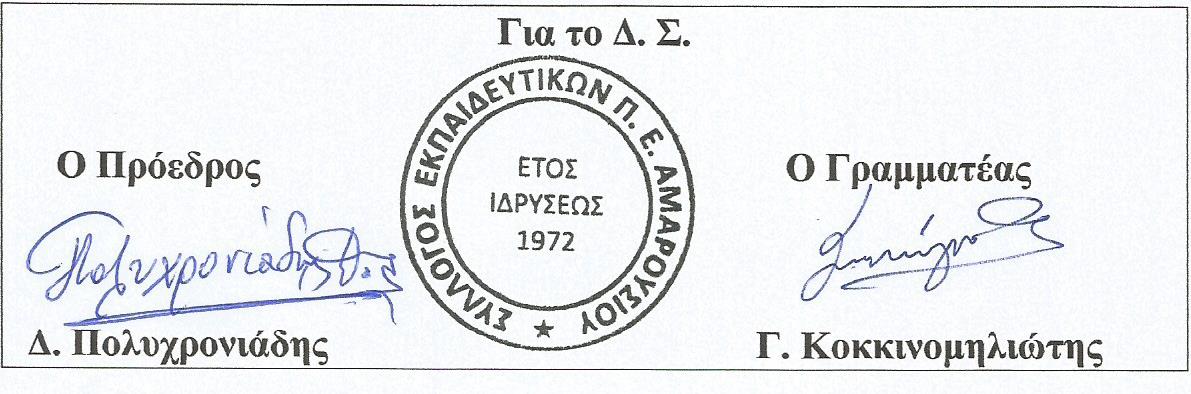 